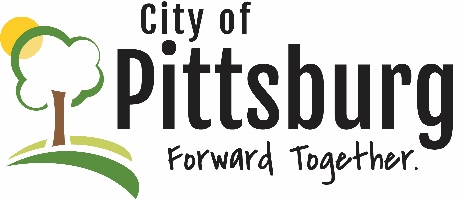 Sustainability Advisory CommitteeAgendaDecember 9, 2020 5:30PM Meeting location: Online https://global.gotomeeting.com/join/149396717 Welcome and introductionsApproval of the AgendaApproval of Meeting NotesOLD BUSINESSRecycling Center City/County Recycling SupportCity and County Pandemic ResponseCity’s New Wastewater Treatment PlantAquaponics Project – USD247 ProgressPublic TransportationSAC MembershipNEW BUSINESSWaste Tire GrantsRecycling/Composting GrantsOTHER BUSINESS